Euro Joe® ProductsKleine Ravestraat 38890 MoorsledeBelgiëTel : 	+32/ (0)51 78 04 38Mob : 	+32/ (0)51 40 85 53Fax : 	+32/ (0)58 38 97www.euro-joe.cominfo@euro-joe.com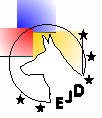 Retourformulier Euro Joe® ProductsRuilen of retourneren?Wenst u een andere kleur of een andere maat? Of bent u niet tevreden? U kan ruilen en retourneren binnen 14 dagen na ontvangst van uw pakket. Er gelden wel enkele voorwaarden:Artikelen kunnen alleen ongedragen en in originele staat geretourneerd worden.Het originele label, indien van toepassing, dient nog aan het artikel gehecht te zijn.Op maat gemaakte of gepersonaliseerde artikelen kunnen niet teruggenomen worden.Vul dit formulier in en stuur het mee met uw pakketIndien u uw geld terugwenst, zullen wij dit storten op het door u opgegeven IBANRetourzendingen zijn voor risico van de koper. Wij zijn niet aansprakelijk voor beschadigingen of het zoekraken van retour gezonden artikelen.Geef de reden van retour op:Verkeerde maat				Gewenste maat:……………….....Verkeerde kleur				Gewenste kleur: ………………….Verkeerd artikel geleverdArtikel is beschadigdTerugbetalingAndere reden:Vul uw gegevens in:Ordernummer:…………………………………………………………………………………………………Naam: ……………………………………………………………………………………………………………..Adres: ……………………………………………………………………………………………………………..Land: ……………………………………………………………………………………………………………….Telefoonnummer: ……………………………………………………………………………………………Email: ………………………………………………………………………………………………………………IBAN: ……………………………………………………………………………………………………………….BIC: ………………………………………………………………………………………………………………….Handtekening klant: ………………………………………………………………………………………………………………..